        	  LAPORAN AKHIR MAGANG    		       SHERATON BALI KUTA RESORT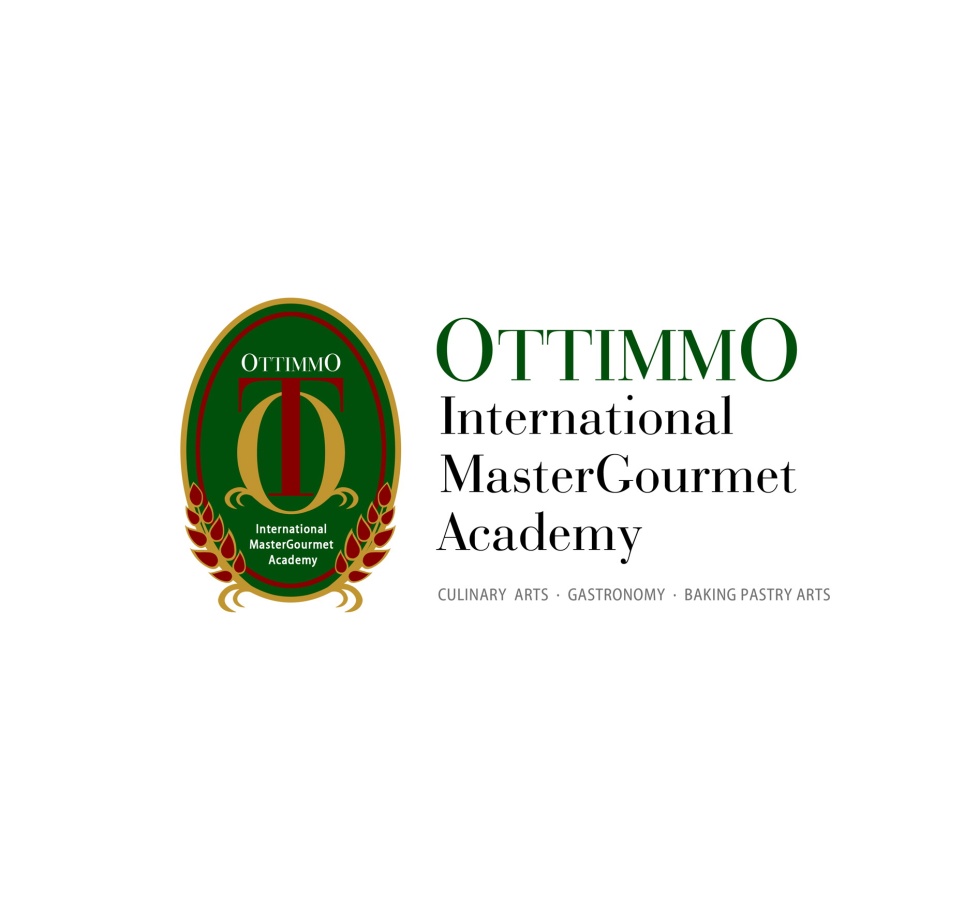                                                      DISUSUN OLEH :                GABRIELLA ZHALSA MONICA			        0741309440620140085 	     PROGRAM STUDI SENI KULINER            AKADEMI KULINER DAN PATISERI OTTIMMO                               INTERNATIONAL                                                    2017TUGAS AKHIR MAGANGSHERATON BALI KUTA RESORTDisusun Oleh :                                                     Gabriella Zhalsa MonicaTelah melaksanakan magang pada tanggal 4 Juli 2016 – 4 Januari 2017 di Cold Kitchen dan  Pastry Kitchen, Sheraton Bali Kuta ResortDisetujui Oleh :ASTI MERDEKAWATI			YAN BHASKARATugas akhir ini telah diterima dan disetujui sebagai salah satu pesyaratan untuk memperolehi gelar akademik, program studi Diploma III kuliner.						Denpasar, 23 Januari 2017				Akademi Kuliner dan Patiseri Ottimmo InternationalDirektur,						   Zaldy Iskandar. B,Sc.                                             LEMBAR PENGESAHAN           LAPORAN AKHIR MAGANG SHERATON BALI KUTA RESORT                                                             Disusun oleh :                                        GABRIELLA ZHALSA MONICA                                                   0741309440620140085 Tugas Akhir / Laporan Magang ini telah diujikan dan dipertahankan di hadapan Tim Peguji                                                   Pada tanggal : 26 April 2017                                                    Susunan Tim Penguji :      Ketua / Pembimbing Utama                 Penguji I                                        Penguji II                                                            Mengetahui,                                           Ketua Program Studi Seni KulinerKATA PENGANTARPuji syukur penulis panjatkan kepada Tuhan yang Maha Esa oleh karena anugerahnya saya dapat meyelesaikan praktek kerja ini. Segala dukungan baik dari keluarga, teman dan saudara yang senantiasa membimbing saya hingga akhir.  Penulis menyadari bahwa sangat terbatasnya pengetahuan dan pengalaman di dalam menyelesaikan laporan ini. Oleh karena itu penulis mengharapkan bantuan dan bimbingan dari berbagai pihak demi terselesaikannya laporan akhir ini. Dalam kesempatan ini penulis tidak lupa mengucapkan terima kasih kepada :Mr. Dario Orsini sebagai General Manager Sheraton Bali Kuta ResortMr. Rossano Renzelli sebagai Executive Chef Sheraton Bali Kuta ResortMrs. Asti Merdekawati sebagai Learning and Development Manager Sheraton Bali Kuta Resort.Mr. Agus Daniel sebagai Executive Sous Chef Sheraton Kuta Bali Resort.Mr. Rangga Utama sebagai Sous Chef Pastry Sheraton Bali Kuta Resort..Mr. Yan Bhaskara sebagai Chef De Partie Pastry Sheraton Bali Kuta Resort.Ms. Dewi Yani sebagai Demi Chef Cold KitchenMs. Irma Lia sebagai Demi Chef Cold Kitchen.Semua staff Sheraton Bali Kuta Resort yang telah membimbing saya dalam menyelesaikan training selama 6 bulan.Mr. Zaldy sebagai director Ottimmo International.Ms. Heni adhianata sebagai dosen yang telah membimbing menyelesaikan laporan ini.Mr. Oky Rachman sebagai pembimbing pada saat pelaksanaan magang.Denpasar, 23 Januari 2017								   PenulisDAFTAR ISIHALAMAN SAMPUL…………………..……………………………..………...iLEMBAR PENGESAHAN…………………..…………………………..............iiKATA PENGANTAR………………………….…………………..……............ivDAFTAR ISI………………………………………….……………..……...........vDAFTAR GAMBAR…………………….……………………………….…......viiBAB I. PENDAHULUAN ……………….……………………………...............1Latar Belakang…………………….…………………………………............1Tujuan………………………….…………………………………….............2Manfaat………………………….……………………………………...…....2Waktu dan Tempat Pelaksanaan Magang……….…………...........................4BAB II. HASIL DAN PEMBAHASAN……………………..……………..…....5Gambaran Umum………………………………….…….…...........................5	A. Sejarah Sheraton Hotel………………….………….………................5	B. Struktur Organisasi Sheraton Bali Kuta Resort… ….…………….....172.2 Hasil Magang………………………… …………………….………............21	A. Gambaran tentang Restoran………… ……………….………...........21	B. Bagian-bagian Dapur…………………… ……..…….………...........24 	C. Pastry dan Cold Kitchen…………………… ………….……............28D .Sistem Sanitasi dan Higienitas Dapur…………………..…..……….32BAB III. PENUTUP………………………………………………………….363.1  Kesimpulan………………………………………………………………363.2  Saran………………………………………………………………..........37DAFTAR PUSTAKA……….………………………………………………..38LAMPIRAN…………………………………………………………….........39DAFTAR GAMBARGambar 1.   Logo Sheraton…………………………………………………….5Gambar 2.   Deluxe Room……………………………………………………..9Gambar 3.   Deluxe Ocean View………………………………………………9Gambar 4.   Deluxe Ocean Front View......……………………………………10Gambar 5.   Deluxe Ocean Front Facing View…….......……………………...10Gambar 6.   Ocean View Suite………………………………………………...11Gambar 7.   Ocean View Front Suite………………………………………….11Gambar 8.   Presidential Ocean Front Suite……………..…………………….12Gambar 9.   Shine Spa…………………………………………………………13Gambar 10. Sheraton Fitness…………………………………………………..13Gambar 11. Link @ Sheraton …………………………………………………14Gambar 12. Play @ Sheraton…………………………………………………..14Gambar 13. Penyewaan Sepeda………………………………………………..15Gambar 14. Kolam Renang…………………………………………………… 15Gambar 15. Sahid Ballroom……………………………………………………16Gambar 16. North Courtyard…………………………………………………...16Gambar 17. Struktur Organisasi Dapur Sheraton Bali Kuta Resort……………17Gambar 18. Feast Restaurant…………………………………………………...21Gambar 19. Bene Italian Restaurant…………………………………………....22Gambar 20. The Lounge………………………………………………………..23Gambar 21. Kode warna papan potong……………………………………...…33